Перечень муниципального имущества муниципального образования «Всеволожский муниципальный район» Ленинградской области свободного от прав третьих лиц (за исключением права хозяйственного ведения, права оперативного управления, а также имущественных прав субъектов малого и среднего предпринимательства), предназначенного для передачи во владение и (или), пользование на долгосрочной основе субъектам  малого и среднего предпринимательства, организациям, образующим инфраструктуру поддержки субъектов малого и среднего предпринимательства (за исключением государственных фондов поддержки научной, научно-технической, инновационной деятельности, осуществляющих деятельность  в форме государственных учреждений), а также физическим лицам, не являющимся индивидуальными предпринимателями и применяющими специальный налоговый режим «Налог на профессиональный доход».Недвижимое имуществоДвижимое имущество№п/пНаименованиеобъектаАдрес объектаХарактеристикаобъектаФото1Укрытие №1Ленинградская область, Всеволожский район, пос.Стеклянный, ул.Жданова, д.41-этажное, общая площадь 59,7 кв.м., стены бетонные, перегородки деревянные, перекрытия- сборное железобетонное, кровля –рулонная, полы- бетонные, проемы-металлические, отделка- мокрая штукатурка, известковая окраска, есть электроосвещение, как объект ГО и ЧС на учете не стоит  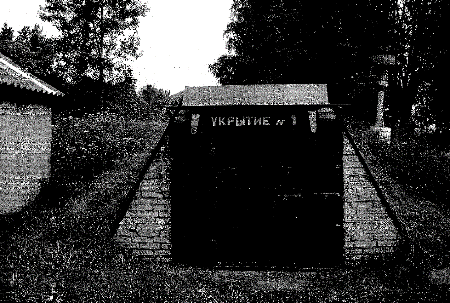 № п/пНаименование ОСКоличествоИнвентарный номерБалансовая стоимость1. Компьютер ARTEL Office c PROFI, 163712 245,762. Компьютер Aurora PC/C2.4/256 153624 654,833. Компьютер Aurora PC/P-IV3.OGHz161524 325,424. Лазерный принтер KYOCERA FS4020 DN 172935 057,005. Принтер Laser KYOCERA FS 4020 DN 171133 720,346. Сервер 1589102 389,837. Сервер 1775122 889,008.Компьютер  ARTEL STORM ,               1           66410 248,949.Компьютер  ARTEL STORM ,                1           66510 248,9410.Компьютер  ARTEL STORM ,                1          66610 505,4211.Монитор LCD 19 Samsung 943N               1          6626 101,6912.Декстоп НР 3400 Pro MT LH125EA              1          76319 169,5013.ИБП Ippon Back Verso 600 lite version               1          7461 740,0014.ИБП Ippon Back Verso 600 lite version               1          7471 740,0015.ИБП Ippon Back Verso 600 lite version               1          7481 920,0016.ИБП Ippon Back Verso 600 lite version               1          7491 920,0017.ИБП Ippon Back Verso 600 lite version               1          7521 990,0018.ИБП Ippon Verso 400               1          7171 430,0019.ИБП АРС Вack-UPS RS 500 VA               1           7621 914,4120.ИБП АРС ВК500-RS               1          7422 570,0021.Коммутатор  NETGEAR JGS524-200EUS              1          7595 449,1522.Компьютер  ARTEL GALE КО 1156970              1           70616 262,7123.Компьютер  Artel Office               1           72012 800,0024.Компьютер  MicroXpert "Manager M32-11 W7PRO"              1            76415 754,2425.Компьютер  RAMEC GALE Custom W               1            71917 365,0026.Компьютер ARTEL STORM КО 1166159              1             70510 974,5827.Компьютер Intel Core i3-3220               1            78322 008,4728.Компьютер RAMEC STORM            1            73715 850,0029.Компьютер персон. MicroXperts Intel Pentium G             1            78213 728,8130.Компьютер персональный на платформе Intel             1             78118 953,3931.Монитор LCD 19 Samsung 943N             1            7085 254,2432.Монитор LCD 19 Samsung 943N             1            7105 585,7033.Ноутбук TOSHIBA L300-14x              1            70415 253,3934.Принтер Laser Kyocera FS-1040               1            7792 635,1735.Принтер лазерный HP (с кабелем)              1            5796 690,7636.Принтер лазерный Kyocera FS-4200DN c дуплексом              1           78417 372,8837.Системный блок            1           76916 956,0038.Сканер штрих-кода  Cipher             1           5761 983,0539.ИБП Smart 750            1            7017 202,5440.Сканер штрих-кода Cipher 1000  1 6481 708,4841.Сканер штрих-кода Cipher 1000  16491 708,4842.Телевизор DAEWOO KR-14E5            6822 799,0043.Компьютер ARTEL STORM Custom W (с монитором)171520 002,0044.Компьютер ARTEL STORM Custom W (с монитором)171620 002,0045.Компьютер RAMEC STORM Custom W (с монитором)173020 500,0046.Лазерный принтер KYOCERA FS4020 DN172834 890,0047.Принтер лазерный HP (с кабелем)15796 690,7648.Проектор HITACHI1ВА0000164855 000,0049.Музыкальный центр Panasonic1ВА000020917 000,00